Great news! Our institution has a subscription to World Book Online and would like to extend access to this valuable resource to you at no extra cost.World Book Online offers a progressive suite of digital databases with unique, educational content and features for users of every age, ability, and interest. These intuitive databases include all the articles from The World Book Encyclopedia, a wealth of multimedia, and features to help with each step of the research process along with supplemental tools, such as language translation, a citation builder, and text to speech.
The following award-winning World Book Online products are included in our subscription:Early World of Learning - The Early World of Learning was created for pre-schoolers and children in the early primary grades. Developed with the help of experts in early childhood education, the site provides playful and interactive features through a visual encyclopedia, colourful games, a Welcome To Reading feature, and a plethora of videos, photos, and activities.World Book Kids - Make learning more fun! World Book Kids was developed especially for younger users with a wealth of engaging games, science projects, and activities. It features an intuitive user interface, simple navigation and browsing capabilities, and thousands of easy-to-read articles packed with stunning illustrations, videos, and interactive maps.World Book Student - Tailored for upper primary and middle school users, World Book Student is a comprehensive site that includes a collection of content, features, and tools specifically developed to make online knowledge accessible and easy to integrate into school assignments. The site features the entire World Book Encyclopedia with high-interest content written at an age-appropriate level to engage students in learning. Student is loaded with practical features to help users develop their research skills and enhance their projects. World Book Advanced - A powerful reference tool designed to meet the research needs of users at the high school level and above, World Book Advanced is chock-full of facts and features to help users conduct research projects. The site features the entire World Book Encyclopedia, an atlas, a dictionary, world newspapers, and local and country research guides. Advanced integrates all primary and secondary source databases and up to 18 different content types in a single search. World Book Timelines - World Book Timelines offers hundreds of pre-generated timelines across eight broad topics, which cover various time periods in history or span the life of historical public figures. Featuring more personalization and customization options than any other World Book site, World Book Timelines also allows users to create their own timeline from scratch, adding events, descriptions, and media.World Book eBooks - World Book’s eBook collection includes highly illustrated, engaging titles that support a span of curriculum areas and reading levels and allows for personalization. In addition to World Book originals, World Book eBooks also includes more than a thousand classic novels from timeless authors, many of which are staples of English classroom curricula. 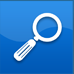 Activity Corner - Activity Corner offers thousands of fun, hands-on crafts and activities for all levels that are perfect for cooperative small groups or individual projects both in the classroom and at home. Each craft includes a list of simple, low-cost materials, easy-to-follow instructions, and images to help people of all ages as they bring their projects to life.World Book Discover – World Book Discover offers engaging reference resources for those reading below grade level because of language or learning difficulties, including reluctant readers, ELL, ESL, and adult literacy students. Discover includes reference articles, text-to-speech capabilities, research and translation tools, and a life skills section that covers topics such as buying and maintaining cars, applying for jobs, budgeting, and understanding health care issues. Dramatic Learning - Dramatic Learning uses plays, skits, and monologues to help users become more fluent readers, understand core concepts, and retain topical information. The site contains materials that span a broad range of grade levels and subject areas from fables to Shakespeare.Science Power - Science Power is an engaging and visually rich supplemental science learning site for upper primary-aged children. Science Power includes interactive multimedia, parent and teacher guides, and assessments included with each lesson. Social Studies Power - Social Studies Power is a unique digital learning environment with lessons covering history, government, communities, culture, economics, geography, native peoples, and more. Enciclopedia Estudiantil Hallazgos - This interactive site offers World Book’s exceptional Kids’ content in Spanish through a beautiful interface designed for the early primary grades as well as older students and adults learning Spanish as a second language.Banco de Contenidos aulaPlaneta - Banco de Contenidos aulaPlaneta is a comprehensive Spanish-language encyclopedia that includes over 100,000 articles; more than 9,000 images and maps; and nearly 1,000 interactive media.L’Encyclopédie Découverte - L'Encyclopédie Découverte offers World Book’s exceptional Kids content in French through two beautiful interfaces: one designed for younger native French speakers and the other for older users and adults learning French as a foreign language.How to access World Book Online at home:We hope that your whole family will use World Book Online often to help with homework, special projects, and at-home learning.To access World Book Online, follow these simple steps: Go to the World Book website: https://www.worldbookonline.com Type in the following user Login ID:  Type in the following password*:   Check the box labelled “Remember my ID and password” for faster login the next time you visit World Book.Bookmark the page or add the page to your favourites for easy access to World Book in the future.*Please remember that login and password information is for our institution’s use only, and extending this information to people outside of our organisation could result in loss of at-home access.
